SPOZNAVANJE OKOLJA, 3. tedenPONEDELJEK, 30. 3. 2020UČNA TEMA: Narava spomladi- živali spomladiV mislih si predstavljaj eno gozdno žival. Samo z gibanjem jo predstavi. Mamica in očka pa naj poskušata ugotoviti, katera je. Vloge lahko tudi zamenjate.Ustno odgovori na vprašanja:Kako se živali gibljejo? Kako imenujemo njihovo gibanje?Kako se imenuje bivališče živali?Kje so bile živali pozimi? Katere živali so se spomladi prebudile?Katere živali so se vrnile iz južnih krajev? Kako imenujemo ptice, ki odletijo v južne kraje in kako tiste, ki pri nas ostanejo čez zimo? (ptice selivke, ptice stalnice). Kako se živali razvijajo? (se skotijo, se izležejo) V čem so si živali podobne in v čem se razlikujejo?Poglej si power point predstavitev, ki sem je pripeta v spletni učilnici ali na spletni strani Lilibi.si, odpri učbenik Spoznavanje okolja na strani 58. Oglej si fotografije in preberi besedilo.Odpri samostojni delovni zvezek 3. del na strani 62. Preberi navodila in reši naloge.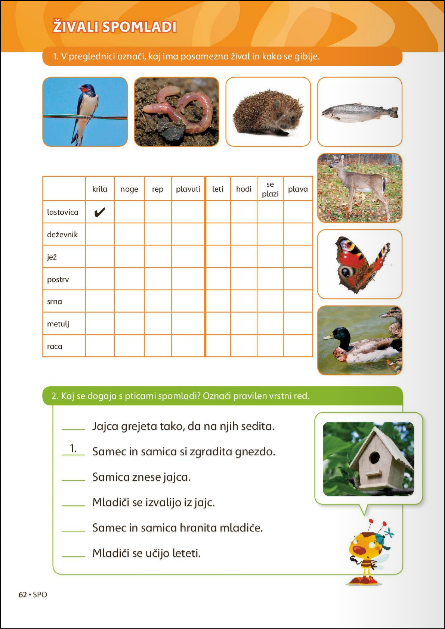 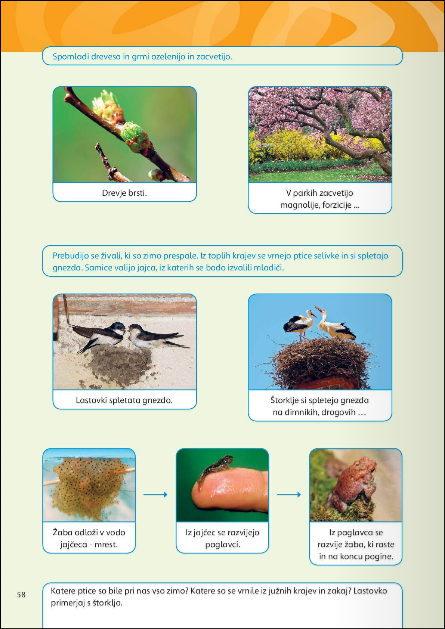 Hitri in vedoželjni, lahko naredijo še naslednjo nalogo. 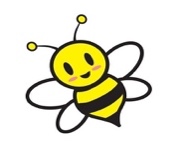 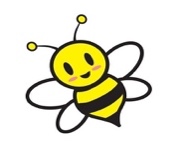 Odpri spletno stran interaktivne-vaje, spoznavanje okolja, letni časi: pomlad, križanka pomlad. Ali klikni na tole povezavo https://interaktivne-vaje.si/spoznavanje_okolja/spoznavanje_okolja_1_3_letni_casi_pomlad.html